                                ПРОЕКТР Е Ш Е Н И Е     от 05 июня 2020г.                            село  Усть-Бюр                             № ____     О состоянии опеки и попечительства на территории Усть-Бюрского сельсовета в 2019 году        Заслушав и обсудив информацию администрации Усть-Бюрского сельсовета о состоянии опеки и попечительства на территории Усть-Бюрского сельсовета, в соответствии с Уставом муниципального образования Усть-Бюрский сельсовет, Совет депутатов Усть-Бюрского сельсоветаРЕШИЛ:Информацию о  состоянии  опеки и попечительства  на территории Усть-Бюрского сельсовета принять к сведению.  2.   Решение вступает в силу со дня его принятия.ГлаваУсть-Бюрского сельсовета:     /Л.Ф. Чешуина/Информация  о состоянии опеки и попечительства на территории  Усть-Бюрского сельсовета в 2019 году.Согласно статьи 9.1. Устава МО Усть-Бюрский сельсовет  одним из направлений работы органов местного самоуправления сельского поселения является участие в осуществлении деятельности по опеке и попечительству. Эта деятельность в основном направлена на профилактическую работу, на организацию мероприятий по предупреждению социального сиротства, семейного неблагополучия и жестокого обращения в семьях, находящихся в социально-опасном положении и индивидуальном учете.В связи с этим специалисты администрации Усть-Бюрского сельсовета:- участвуют в выявлении детей-сирот, оставшихся без попечения родителей; детей, попавших в трудную жизненную ситуацию и нуждающихся в помощи государства, а также иных лиц, нуждающихся в установлении опеки и попечительства;-   выявляют факты нарушения прав опекаемых;- информируют органы опеки и попечительства Усть-Абаканского района о необходимости установления опеки и попечительства над нуждающимися;-   обеспечивают сохранность жилого помещения, закрепленного за опекаемым и т.д.На конец 2019 года на учете в Отделе опеки и попечительства Управления образования администрации Усть-Абаканского района по Усть-Бюрскому сельсовету стояли 14 замещающих семей, в которых воспитываются 28 несовершеннолетних детей-сирот, детей, оставшихся без попечения родителей, проживающих на территории Усть-Бюрского сельсовета. Среди них:- 7 семей опекаемых, в них проживают 10 детей; - 6 семей приемных, в них  воспитываются 17 детей.В 2019 году 3 семьи, в которых воспитываются 13 детей, имели статус многодетных (семей: Спириной О.Н., Люя Н.В., Кузнецовой Н.С.).Всего на территории Усть-Бюрского сельсовета зарегистрировано 32 опекаемых ребенка из числа детей-сирот и детей, оставшихся без попечения  родителей в возрасте от 2 до 23 лет.В возрастном плане картина по несовершеннолетним опекаемым такова: от 3 до 7 лет – 6 чел. (2 мальчика, 4 девочки);от 7 до 15 лет – 21 чел.  (4 мальчика, 17 девочек);от 15 до 18 лет – 4 чел. (2 мальчика, 2 девочки):от 18 до 23 лет – 1 чел. (1 мальчик).В 2019 году 1 ребенок остался без попечения родителей, ребенок устроен и воспитывается в опекаемой семье. Численность родителей, восстановленных в родительских правах - 0. 7 детей-сирот и детей, оставшихся без попечения  родителей, не проживают на территории Усть-Бюрского сельсовета:- находятся под опекой в других территориях  - 7 чел.У всех детей-сирот и детей, оставшихся без попечения родителей, проживающих на территории Усть-Бюрского сельсовета, защищены жилищные права, а именно:За 10 детьми закреплены 9 квартир, расположенных на территории с. Усть-Бюр. В основном закреплённое жилье находится в удовлетворительном состоянии, два раза в год жилье обследуется специалистами опеки и попечительства Усть-Абаканского района и специалистами администрации Усть-Бюрского сельсовета.Закреплено жильё в других территориях за 5 несовершеннолетними:1. Бакстов Дмитрий Сергеевич – г. Норильск;2. Ульяновская Маргарита Васильевна – рп. Усть-Абакан;3. Ульяновская Арина Васильевна – рп. Усть-Абакан;4. Ульяновский Дмитрий Васильевич – рп. Усть-Абакан;5. Колосовская Рената Александровна – г. Абаза.19 сирот состоят на очереди по льготному получению жилья (18 человек в Усть-Абаканском районе, 1 чел. - в Аскизском районе).В целях  надзора за деятельностью опекунов (попечителей), приемных родителей в 2019 году Отделом опеки Управления образования администрации Усть-Абаканского района и специалистами администрации Усть-Бюрского сельсовета были проведены  плановые проверки замещающих семей на территории Усть-Бюрского сельсовета:  30.04.2019г.  посетили 12 семей, в  них 22 ребенка; 05.06.2019г.  посещены  3 семьи, в них 6 детей; 21.08.2019г.  посещены 2 семьи, в них 2 ребенка; 08.10.2019г.  посещены  6 семей, в них 15 детей; 23.10.2019г.  посещены  5  семей, в них 6 детей;27.12.2020г.  посещены 2 семьи, в них 6 детей.Ежегодно опекун или попечитель подает отчет в органы опеки и попечительства, которые реализуют контролирующие функции относительно соблюдения прав подопечных. Опекуны исполняют свои полномочия бесплатно и получают социальную выплату за одного ребенка: от 0 до 6 лет  6490 руб.; от 6  до 18 лет 7990 руб.         Приемные родители осуществляют свои функции на возмездной основе и получают вознаграждение за 1 ребенка 6786 руб. В обязанности опекунов и приемных родителей входят:- должное содержание подопечных, - их лечение и уход за ними, - образование и воспитание, - полноценная защита прав и интересов. Большую тревогу вызывают случаи лишения родительских прав, привлечения родителей к административной ответственности за неисполнение родительских прав в отношении своих несовершеннолетних детей. Одной из причин является и то, что достаточно часто на территорию Усть-Бюрского сельсовета прибывают на постоянное место жительства семьи, находящиеся в СОП.За истекший период Отделом опеки Управления образования при администрации Усть-Абаканского района были поданы  документы на лишение родительских прав на 4 родителей (Кичегешева В.С., Балуева Н.В., Юдина М.С. и Голубев Д.В.) в Усть-Абаканский районный суд,  двое родителей лишили родительских прав, двум родителям суд дал шанс исправить ситуацию в семье. Информацию подготовила: Ерина С.Б.                                                специалист администрации Усть-Бюрского сельсовета                          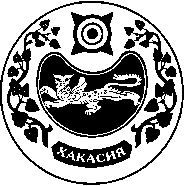 СОВЕТ ДЕПУТАТОВ  УСТЬ-БЮРСКОГО  СЕЛЬСОВЕТА